Городской округ «Закрытое административно – территориальное образование  Железногорск Красноярского края»АДМИНИСТРАЦИЯ  ЗАТО  г. ЖЕЛЕЗНОГОРСКПОСТАНОВЛЕНИЕ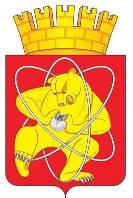  03.09.2021                                                                                                    1648                г. ЖелезногорскО внесении изменений в постановление Администрации ЗАТО г. Железногорск от 05.04.2021 № 650 «Об утверждении Порядка исполнения поручений и указаний Президента Российской Федерации в Администрации ЗАТО г. Железногорск»В целях обеспечения своевременного и качественного исполнения поручений и указаний Президента Российской Федерации и данных по их исполнению указаний Губернатора Красноярского края, в соответствии с Уставом ЗАТО Железногорск,ПОСТАНОВЛЯЮ:Внести в постановление Администрации ЗАТО г. Железногорск от 05.04.2021 № 650 «Об утверждении Порядка исполнения поручений и указаний Президента Российской Федерации в Администрации ЗАТО г. Железногорск» следующие изменения:Раздел 1 приложения  к постановлению «Порядок исполнения поручений и указаний Президента Российской Федерации в Администрации ЗАТО г. Железногорск» дополнить пунктом 1.5. следующего содержания: «1.5. В целях обеспечения доступности и информационной открытости  данных о деятельности Администрации ЗАТО г. Железногорск по исполнению Поручений Отдел общественных связей Администрации ЗАТО г. Железногорск размещает на официальном сайте городского округа «Закрытое административно-территориальное образование Железногорск Красноярского края» в информационно-телекоммуникационной сети Интернет (www.admk26.ru) в разделе «Исполнение поручений и указов Президента Российской Федерации» на постоянной основе информацию о достигнутых результатах исполнения Поручений. за исключением информации доступ к которой ограничен в соответствии с федеральным законодательством. Структурные подразделения, отраслевые (функциональные) органы Администрации ЗАТО г. Железногорск в течение 10 рабочих дней со дня подписания проекта документа об исполнении Поручения направляют в  Отдел общественных связей Администрации ЗАТО г. Железногорск информацию о ходе и достигнутых результатах исполнения Поручений.Ответственность за актуальность, достоверность, своевременность размещения информации о ходе и достигнутых результатах исполнения Поручений на  официальном сайте городского округа «Закрытое административно-территориальное образование Железногорск Красноярского края» в информационно-телекоммуникационной сети Интернет (www.admk26.ru) несут руководители структурных подразделений, отраслевых (функциональных) органов Администрации ЗАТО г. Железногорск.».Пункт 3.1. Раздела 3 приложения  к постановлению «Порядок исполнения поручений и указаний Президента Российской Федерации в Администрации ЗАТО г. Железногорск» изложить в новой редакции:«3.1. Рассмотрение исполнителями поступивших в соответствии с резолюцией Главы ЗАТО г. Железногорск  Поручений осуществляется в день их поступления.Ответственные исполнители и соисполнители утверждают разработанный с учетом предложений соисполнителей план мероприятий  по исполнению Поручения, отражающий этапы, содержание деятельности, сроки и ответственных лиц по исполнению Поручений (за исключением Поручений, срок исполнения которых составляет менее 15 рабочих дней). Проект  плана мероприятий по исполнению Поручения подлежит согласованию с соисполнителями. Ответственные исполнители  и соисполнители организуют работу по исполнению Поручения, представляют Главе ЗАТО г. Железногорск  информацию о результатах проводимой работы, предложения по обеспечению современного  и полного исполнения Поручения.Информация о ходе исполнения Поручения с приложением плана мероприятий по исполнению Поручения представляется ответственным исполнителем либо исполнителем в Управление внутреннего контроля Администрации ЗАТО г. Железногорск не позднее чем по истечении первой половины срока, отведенного на исполнение Поручения, а также по запросу Управления внутреннего контроля Администрации ЗАТО г. Железногорск в определенный им срок.»Отделу общественных связей Администрации ЗАТО г. Железногорск (И.С. Архипова):в срок до 10.09.2021 обеспечить размещение на сайте городского округа «Закрытое административно-территориальное образование Железногорск Красноярского края» в информационно-телекоммуникационной сети Интернет раздела «Исполнение поручений и указов Президента Российской Федерации»;разместить настоящее постановление на официальном сайте городского округа «Закрытое административно-территориальное образование Железногорск Красноярского края» в информационно-телекоммуникационной сети Интернет.Управлению внутреннего контроля Администрации ЗАТО г. Железногорск (Панченко Е.Н.):3.1. в трехдневный срок с момента подписания постановления ознакомить с ним уполномоченных лиц под роспись;3.2. довести настоящее постановление до сведения населения через газету «Город и горожане».4. Постановление вступает в силу с момента его подписания.5. Контроль над исполнением настоящего постановления оставляю за собой.Глава ЗАТО г. Железногорск						          И.Г. Куксин